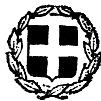                                                                                                                  ΑΙΤΗΣΗ ΠΡΟΜΗΘΕΙΑΣ ΥΛΙΚΟΥ                         ΕΛΛΗΝΙΚΗ ΔΗΜΟΚΡΑΤΙΑ                                                                        ΗΜΕΡΟΜΗΝΙΑ  02-06-2022                                      6η Υ.ΠΕ. ΠΕΛΟΠΟΝΝΗΣΟΥ, ΙΟΝΙΩΝ ΝΗΣΩΝ,                                                    Σχετ. Αρ. Πρωτ.:   4200/01.06.2022                          ΗΠΕΙΡΟΥ ΚΑΙ ΔΥΤ. ΕΛΛΑΔΑΣ                                                    ΓΕΝΙΚΟ ΝΟΣΟΚΟΜΕΙΟ ΑΡΓΟΛΙΔΟΣΝΟΣΗΛΕΥΤΙΚΗ ΜΟΝΑΔΑ ΝΑΥΠΛΙΟΥ ΓΡΑΦΕΙΟ : ΔΙΑΧΕΙΡΙΣΗΣ ΥΛΙΚΟΥΤαχ. Δ/νση : 21100 ΝΑΥΠΛΙΟΤηλέφωνο : 2752361109 - 229ΕΡΕΥΝΑ  ΑΓΟΡΑΣ    ΥΛΙΚΟΥ Παρακαλούμε όπως   μας καταθέσετε προσφορά για  (1) ΜΕΤΑΛΛΙΚΗΣ  ΒΑΣΗΣ  ΣΤΗΡΙΞΗΣ   που   είναι   απαραίτητη   για  την   κάλυψη των αναγκών   του   θαλάμου  Βραχείας  Νοσηλείας   της  Νοσηλευτικής  Μονάδας  Ναυπλίου.  CPV: 44613800-8     ΚΑΕ:1229 , με  Φ.Π.Α.  24%  Η αποστολή των προσφορών να γίνει μέχρι την Τετάρτη 08.06.2022 και ώρα 13:00. Για περισσότερες διευκρινήσεις , και αποστολή προσφορών στα παρακάτω  email.vasiliki.vlachodimitri@gnn.gov.grizouroufidis@gnn.gov.grgeorge.neofotistos@gnn.gov.grΠεριγραφή ΑιτήματοςΜον.ΜέτρησηςΠοσότητα1ΜΕΤΑΛΛΙΚΗ ΒΑΣΗ ΣΤΗΡΙΞΗΣ ΓΙΑ ΣΑΚΟΥΛΕΣ ΑΠΟΡΡΙΜΜΑΤΩΝΜΕ ΚΑΠΑΚΙΥΨΟΣ     100-110cmΠΛΑΤΟΣ   38-48cmΤεμάχιο      1